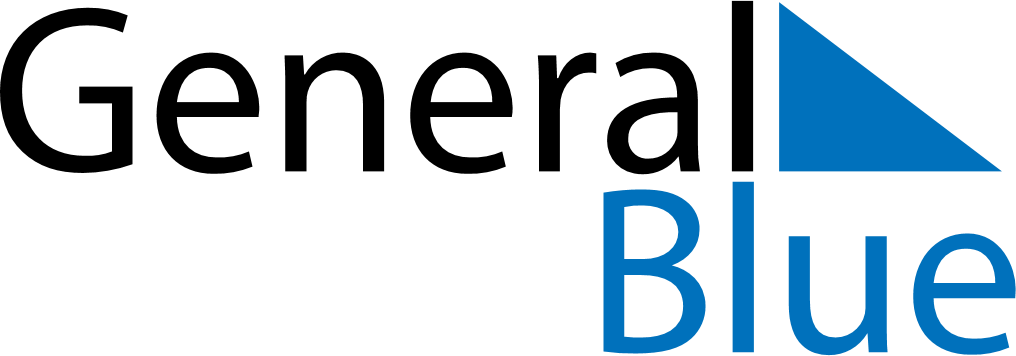 March 2024March 2024March 2024March 2024March 2024March 2024March 2024Naarn im Machlande, Upper Austria, AustriaNaarn im Machlande, Upper Austria, AustriaNaarn im Machlande, Upper Austria, AustriaNaarn im Machlande, Upper Austria, AustriaNaarn im Machlande, Upper Austria, AustriaNaarn im Machlande, Upper Austria, AustriaNaarn im Machlande, Upper Austria, AustriaSundayMondayMondayTuesdayWednesdayThursdayFridaySaturday12Sunrise: 6:42 AMSunset: 5:45 PMDaylight: 11 hours and 2 minutes.Sunrise: 6:40 AMSunset: 5:46 PMDaylight: 11 hours and 6 minutes.34456789Sunrise: 6:38 AMSunset: 5:48 PMDaylight: 11 hours and 9 minutes.Sunrise: 6:36 AMSunset: 5:49 PMDaylight: 11 hours and 13 minutes.Sunrise: 6:36 AMSunset: 5:49 PMDaylight: 11 hours and 13 minutes.Sunrise: 6:34 AMSunset: 5:51 PMDaylight: 11 hours and 16 minutes.Sunrise: 6:32 AMSunset: 5:52 PMDaylight: 11 hours and 20 minutes.Sunrise: 6:30 AMSunset: 5:54 PMDaylight: 11 hours and 23 minutes.Sunrise: 6:28 AMSunset: 5:55 PMDaylight: 11 hours and 27 minutes.Sunrise: 6:26 AMSunset: 5:57 PMDaylight: 11 hours and 30 minutes.1011111213141516Sunrise: 6:24 AMSunset: 5:58 PMDaylight: 11 hours and 34 minutes.Sunrise: 6:22 AMSunset: 6:00 PMDaylight: 11 hours and 37 minutes.Sunrise: 6:22 AMSunset: 6:00 PMDaylight: 11 hours and 37 minutes.Sunrise: 6:20 AMSunset: 6:01 PMDaylight: 11 hours and 41 minutes.Sunrise: 6:18 AMSunset: 6:03 PMDaylight: 11 hours and 44 minutes.Sunrise: 6:16 AMSunset: 6:04 PMDaylight: 11 hours and 48 minutes.Sunrise: 6:14 AMSunset: 6:06 PMDaylight: 11 hours and 51 minutes.Sunrise: 6:12 AMSunset: 6:07 PMDaylight: 11 hours and 55 minutes.1718181920212223Sunrise: 6:10 AMSunset: 6:09 PMDaylight: 11 hours and 58 minutes.Sunrise: 6:08 AMSunset: 6:10 PMDaylight: 12 hours and 2 minutes.Sunrise: 6:08 AMSunset: 6:10 PMDaylight: 12 hours and 2 minutes.Sunrise: 6:06 AMSunset: 6:12 PMDaylight: 12 hours and 6 minutes.Sunrise: 6:04 AMSunset: 6:13 PMDaylight: 12 hours and 9 minutes.Sunrise: 6:02 AMSunset: 6:15 PMDaylight: 12 hours and 13 minutes.Sunrise: 6:00 AMSunset: 6:16 PMDaylight: 12 hours and 16 minutes.Sunrise: 5:58 AMSunset: 6:18 PMDaylight: 12 hours and 20 minutes.2425252627282930Sunrise: 5:55 AMSunset: 6:19 PMDaylight: 12 hours and 23 minutes.Sunrise: 5:53 AMSunset: 6:21 PMDaylight: 12 hours and 27 minutes.Sunrise: 5:53 AMSunset: 6:21 PMDaylight: 12 hours and 27 minutes.Sunrise: 5:51 AMSunset: 6:22 PMDaylight: 12 hours and 30 minutes.Sunrise: 5:49 AMSunset: 6:24 PMDaylight: 12 hours and 34 minutes.Sunrise: 5:47 AMSunset: 6:25 PMDaylight: 12 hours and 37 minutes.Sunrise: 5:45 AMSunset: 6:26 PMDaylight: 12 hours and 41 minutes.Sunrise: 5:43 AMSunset: 6:28 PMDaylight: 12 hours and 44 minutes.31Sunrise: 6:41 AMSunset: 7:29 PMDaylight: 12 hours and 48 minutes.